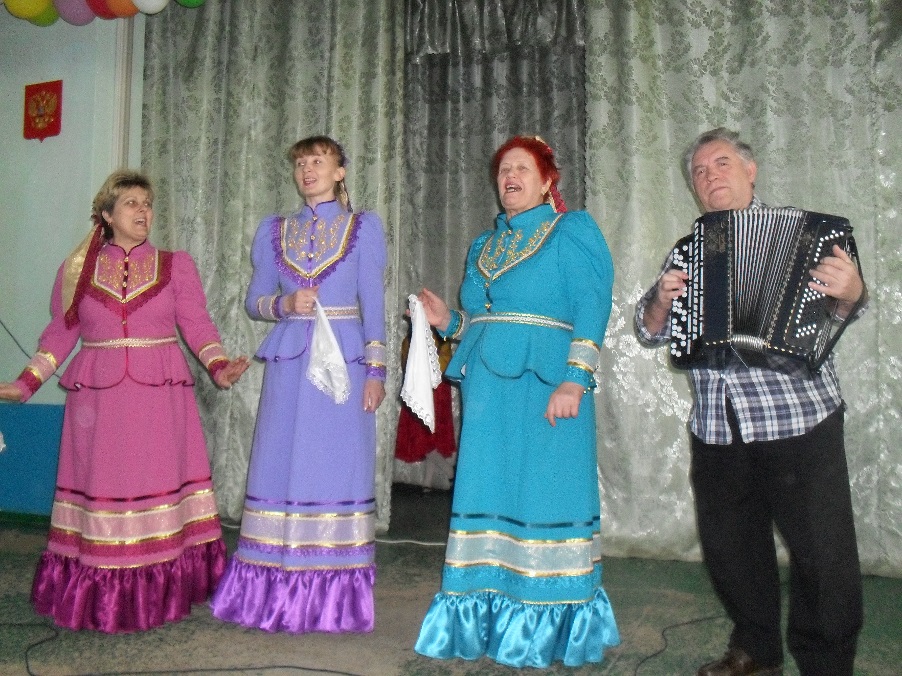 - создатель, организатор и руководитель 
Александров Виталий Иванович, солистка – 
Лучко Нина Григорьевна. Ансамбль «Пчёлочка» 
постоянный участник фестивалей и конкурсов 
различных уровней, имеет множество дипломов,
 благодарственных писем, подарков, в том числе 
от главы Администрации Верхнеподпольненского
 сельского поселения, главы Администрации 
Аксайского района. Благодаря исполнительскому мастерству участников ансамбля, зрители знакомятся с русской народной песней и казачьим фольклором. За годы своей творческой деятельности Виталий Иванович и Нина Григорьевна сохраняют и приумножают любовь к культуре Донского края. Семейный дуэт «Пчёлочка» является визитной карточкой Верхнеподпольненского сельского поселения. Вот и в этот раз – 8 июня 2020г.  они приняли участие в Межрайонном дистанционном интернет-фестивале фольклорного творчества «Троицкие гуляния», посвящённом празднованию Дня Святой Троицы. Номинация -«исполнители народных песен,частушек».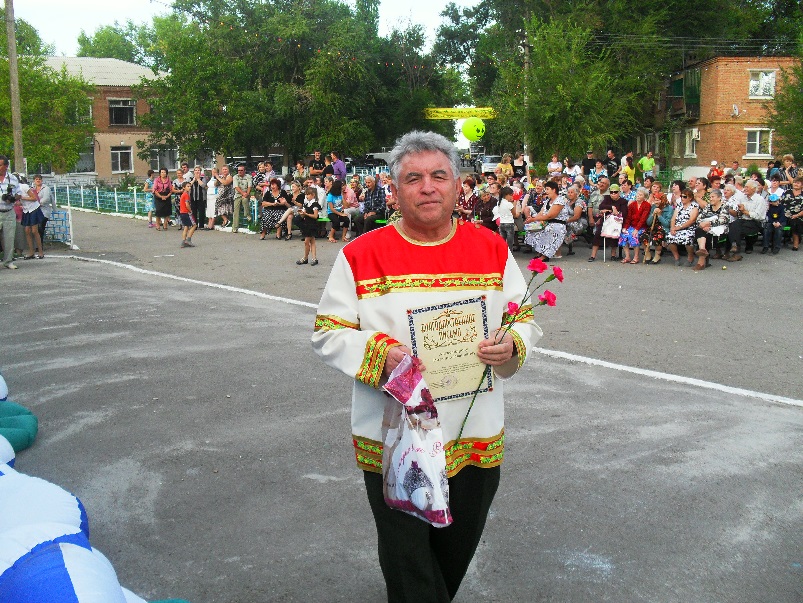 А ещё этом году Виталий Иванович и 
Нина Григорьевна юбиляры – 
80 лет и 75 лет со дня рождения 
(соответственно) 
и 45 лет со дня свадьбы!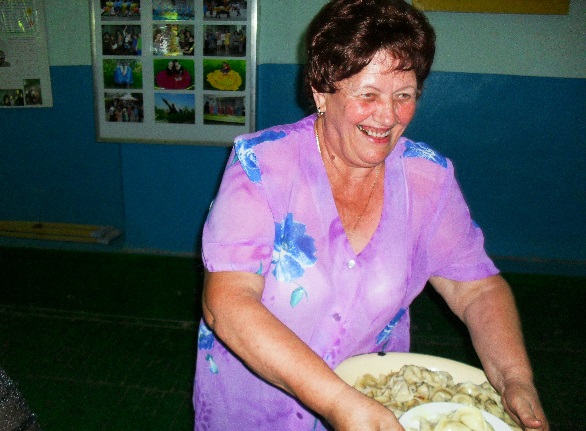 Говорим Вам СПАСИБО и ПОЗДРАВЛЯЕМ, 
дорогие наши!
Желаем добрых дней и улыбок, 
счастливых событий и мгновений, 
радостных вестей и праздников. Пусть все Ваши дни наполнены 
будут любовью родных, удачей жизни, приятными хлопотами, 
прекрасным самочувствием и оптимистичным настроением. 
Вы для нас пример трудолюбия, жизнерадостности, мы ВАС любим!
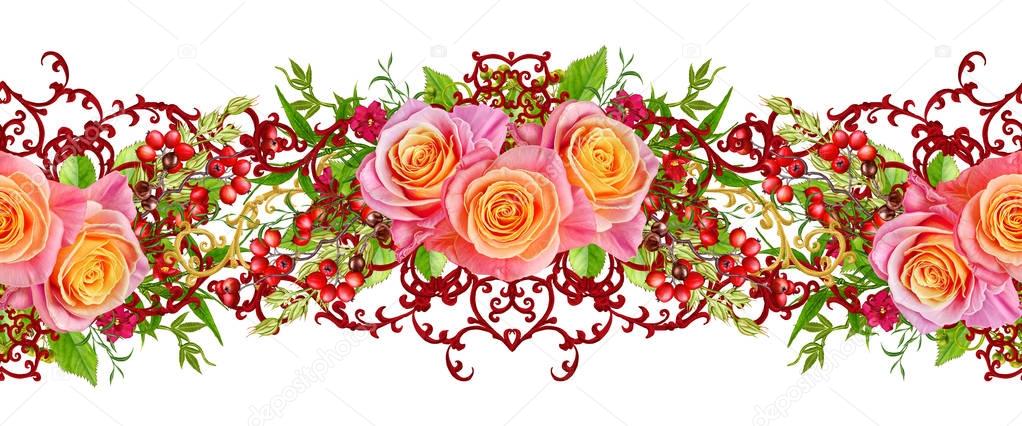 